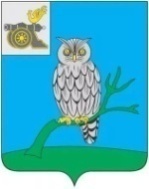 АДМИНИСТРАЦИЯ МУНИЦИПАЛЬНОГО ОБРАЗОВАНИЯ«СЫЧЕВСКИЙ РАЙОН»  СМОЛЕНСКОЙ ОБЛАСТИ П О С Т А Н О В Л Е Н И Еот  17 января 2022 года  № 15Руководствуясь статьями 45, 46 Градостроительного кодекса Российской Федерации, в соответствии с Положением о порядке проведения публичных слушаний и учета мнения граждан при осуществлении градостроительной деятельности на территории муниципального образования «Сычевский район» Смоленской области, утвержденным решением Сычевской районной Думы                от 23.04.2008 года № 298 (в редакции решения Сычевской районной Думы                от 29.11.2019 года № 231), административным регламентом предоставления муниципальной услуги «Принятие решения о подготовке документации                       по планировке территории», утвержденным постановлением Администрации муниципального образования «Сычевский район» Смоленской области                        от 15.07.2019 года № 317,Администрация муниципального образования «Сычевский район» Смоленской области п о с т а н о в л я е т:1. Провести 01 марта 2022 года в 12-00 ч. в здании Администрации муниципального образования «Сычевский район» Смоленской области, расположенном по адресу: Смоленская область, Сычевский район, г. Сычевка, пл. Революции, д. 1, публичные слушания по вопросу рассмотрения проектной документации: «Проект планировки и межевания территории части жилого квартала в г. Сычевка, Сычевского района Смоленской области ограниченного кадастровым кварталом 67:19:0010232 под жилым домом, расположенным                  по адресу: Смоленская область, Сычевский район, Сычевское городское поселение, г. Сычевка, ул. Свободная, д. 97».2. Для осуществления организации публичных слушаний создать организационный комитет в следующем составе:	3. Организационному комитету:- составить план работы по подготовке и проведению публичных слушаний;- опубликовать не менее чем за 30 дней в газете «Сычевские вести» информацию о времени и месте проведения публичных слушаний.Глава муниципального образования«Сычевский район» Смоленской области                                     Т.В. НиконороваО проведении публичных слушанийДанилевич Кирилл ГеннадьевичДанилевич Кирилл Геннадьевич– заместитель Главы муниципального образования                                            «Сычевский район» Смоленской области, председатель  организационного комитета;ПриймакТимофей АлександровичПриймакТимофей Александрович- начальник отдела по строительству и ЖКХ Администрации муниципального образования «Сычевский район» Смоленской области, заместитель председателя организационного комитета;Камышева Людмила ПетровнаКамышева Людмила Петровна- специалист 1 категории отдела по строительству и ЖКХ Администрации муниципального образования «Сычевский район» Смоленской области, секретарь организационного комитета Члены организационного комитета:Члены организационного комитета:Члены организационного комитета:ГлазковаТатьяна Александровна- начальник отдела по земельным и имущественным отношениям Администрации муниципального образования «Сычевский район» Смоленской области;- начальник отдела по земельным и имущественным отношениям Администрации муниципального образования «Сычевский район» Смоленской области;Трофимова Ольга Александровна- главный специалист - архитектор Администрации             муниципального образования «Сычевский район»    Смоленской области;- главный специалист - архитектор Администрации             муниципального образования «Сычевский район»    Смоленской области;Сопленкова Альбина Викторовна- главный специалист - юрист Администрации  муниципального образования «Сычевский район»     Смоленской области- главный специалист - юрист Администрации  муниципального образования «Сычевский район»     Смоленской области